Конспектнепосредственно образовательной деятельности встаршей группе на тему:«Удивительные свойства воды»с использованием деятельностного подхода.Составила: воспитатель Толкачева О.А.Цель: углубление природоведческих знаний через поисково-исследовательскую деятельность.Задачи:- Развивать поисковую деятельность детей: способность к определению задач на основе поставленной проблемы; умение планировать этапы своих действий, аргументировать свой выбор. - Выявить, обогатить и закрепить знания о воде.- Развивать наблюдательность, творческое воображение, познавательный интерес к окружающему миру, а также память, связную речь, умение анализировать и делать выводы. - Формировать у дошкольников осознанно-правильное отношение к природным явлениям и объектам, как средство развития основ экологической культуры.Обогащение словаря:исследователи, лаборатория, прозрачная, жидкая, твердаяОборудование: чайник с горячей водой кубики льда в термосе (так лучше сохраняется), поднос для  безопасного проведения опыта с горячей водой, обычная вода в стакане, замороженные кусочки хлеба, свежий хлеб.Предварительная работа: чтение рассказа «Синичкин календарь». Беседа с детьми о значении воды. Чтение энциклопедии для любознательных «Почемучка», «Обо всем» (Какие есть у вас?). Изображения с временами года где можно рассмотреть воду, наблюдения во время прогулок за явлениями природы снег, дождь, сосульки, иней, туман. Создание совместно с детьми опорных картинок – правил по безопасному поведению во время опытно-поисковой деятельности. Ход непосредственно образовательной деятельности.I часть: Вводная (информационно-познавательная)Организационный момент:Доброе утро! Я вам говорю.Доброе утро! Я вас всех люблю!Желаю вам хорошо заниматься!Слушать внимательно, ума набираться!Актуализация знаний.Беседа с детьми о времени года зима, о трудностях зимой для живой природы: птиц, животных. Сравнение жизни человека и птиц зимой. Во время беседы создавать у ребёнка ситуацию успеха при  ответе на вопросы, размышления. Если ребёнок при ответе дал не точный ответ, но очень близкий, дайте ему более точный, сформулированный ответ по примерной схем: «А-а-а, Лиза, я поняла, что ты хотела сказать. Ты имела в виду……(дать полный, грамотный ответ) создавая уверенность у ребёнка, что это он сам сказал. В группу влетает синичка (знакомый герой по рассказу «Синичкин календарь»). В лапках держит замерзшую корочку хлеба, встревоженна, замёрзла. Воспитатель: Дети, посмотрите, кто же это к нам прилетел? (Ответы детей) Подумайте, зачем она к нам прилетела? Наверное, ей надо  чем- то помочь, давайте послушаем, что она нам скажет.Если дети не угадают птицу, пусть герой сначала загадает загадку о себе, например: На кормушку к нам зимойПрилетает птицаС жёлтой грудкой пуховой – Шустрая (Синица)Синица: здравствуйте, ребята. Я прилетела узнать у вас, куда же пропадает вся вода зимой? Птицам очень сложно пережить зиму, нам холодно, голодно. Помогите мне узнать, где прячется вода зимой? Вот и хлеб совсем замёрз, трудно его клевать. Создание проблемной ситуации.Воспитатель: Дети, поможем, синичке? Скажите, ребята, а когда мы чего не знаем, мы куда обращаемся? (Ответы детей, создание ситуации успеха при ответах, дать сказать каждому) Правильно, когда что- то  не знаешь, можно спросить у взрослых, прочитать в книгах, или ещё можно незнакомый вопрос исследовать. Мотивирование к деятельностиДавайте, посмотрим, что же можно узнать в нашей маленькой лаборатории. Я вас приглашаю в эту волшебную комнату (можно перегородить ширмой исследовательскую зону).Проектирование решения проблемной ситуации.Воспитатель: Синичка, мы сейчас тебе покажем, как нужно действовать в лаборатории. Давайте ребята вспомним правила безопасности в лаборатории. (Детям предлагаются несколько опорных картинок, касающиеся данных опытов).Проблемное объяснение нового материала.Воспитатель: Первую водичку, синичка, мы найдём в твоём хлебе. Посмотрите, ребята, у нас с вами остался хлеб после завтрака, он какой? Потрогайте его, скажите какой он? (ответы детей) А у тебя синичка какой хлеб? Синичка: Твёрдый, помогайте ребята, мне сказать какой он? (Ответы детей) А теперь давайте ребята положим его в тёплое место, а через некоторое время вернёмся к нему. ( Воспитатель кладёт хлеб на батарею).Практическая часть.- Для проведения опытов по исследованию воды и её свойств нам понадобятся некоторые материалы. Посмотрите на наши столы, они полностью готовы к работе.Опыт №1. «Вода – жидкость» Выполнение действий, заданий.Возьмите стаканчик с водой и вылейте немного воды на блюдечко. Выливайте медленно, чтобы увидеть, как вода течет, льется и растекается. Почему вода растеклась по нашему блюдечку? (ответы детей) Совершенно верно. Если бы вода была не жидкой, она не смогла бы течь в реках и ручейках, не смогла бы течь из крана. А поскольку вода жидкая и может течь, то её называют жидкостью. Анализ результата деятельности.Вывод: вода - жидкость. (Первичное закрепление во внешней речи)Опыт №2. «Вода не имеет формы»Выполнение действий, заданий.- Посмотрите у вас на столе, у меня лежит на ладони предмет. Что это? (Камушек)Если мы опустим его в стакан, потом положим на стол, на ладошку, изменит ли он свою форму? (ответы детей) Нет, в любом месте форма его не меняется.- А есть ли форма у воды? Что бы ответить на этот вопрос, проведем опыт. Возьмите стаканчик с водой и перелейте из него воду в посуду разной формы. Что происходит с водой? Какую форму она принимает? Правильно, вода приняла форму той посуды, в которую её налили. Что же показал нам опыт? Какую форму имеет вода? (ответы детей). Анализ результата деятельностиВывод: вода не имеет собственной формы, она принимает форму того сосуда, в который её наливают. (Первичное закрепление во внешней речи)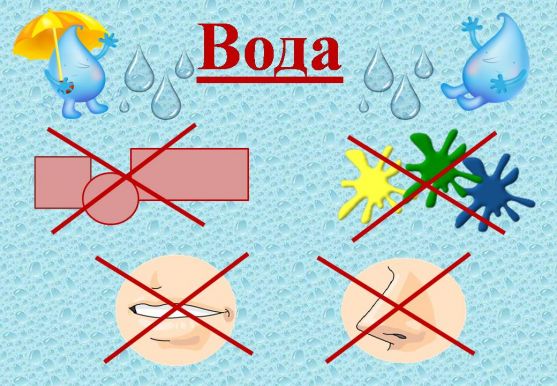 Опыт № 3. «Снег и лед-это вода».Выполнение действий, заданий.- Отгадайте загадку:Угадай, когда и где ходят люди по воде.Неподвижна та вода, не стремится никуда,И не пляшет и не льет, потому что это…….(лед).Ставится на стол лед в стакане.- Следующая загадка:С неба к нам он прилетел, покружился, тихо сел.Замерзшую землю в шубу белую одел……… (снег).Воспитатель снег и лед высыпает на листы бумаги и располагает их рядом.Сравнение снега и льда.-Какого цвета снег, лед?                         -снег белый, лед бесцветный-Какое вещество прозрачное?                         -лед прозрачный -Пощупайте руками, определите, что рыхлое, а что твердое?                         -снег рыхлый                         -лед твердыйПопробуйте молоточком разбить кусочек льда.                          -лед хрупкий-Почему листочки бумаги под снегом и льдом стали мокрыми?                          -лед и снег тают в тепле-Откуда берутся снег и лед?                           -снег образуется в воздухе, лед-это замерзшая водаАнализ результата деятельностиВывод: снег белый, рыхлый, тает в тепле, образуется из капелек воды в воздухе;Лед прозрачный, твердый, хрупкий, тает в тепле, лед-это замерзшая вода. (Первичное закрепление во внешней речи)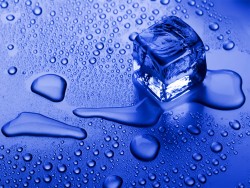 Опыт№4. «Крошка в льдинке»Выполнение действий, заданий:-Я уронила крошку в воду, а Дед Мороз заморозил ее, и попала она в ледяной плен. Как ее освободить?Дети выдвигают предположения:-можно погреть в руках, руки теплые, лед растает (руки замерзнут)-можно отогреть в варежках (варежки намокнут)-положить на батарею-разбить молотком лед-положить в теплую воду-оставить в комнате на тарелке (долго ждать)-положить в теплую водуАнализ результата деятельностиВывод: крошка освободилась ото льда(Первичное закрепление во внешней речи)Анализ результата деятельностиВывод: Синичка: Ребята, давайте посмотрим,  что же случилось с моим хлебом в тёплом месте? Посмотрите,  какой он стал? (Исследуют, делают выводы, что в хлебе тоже есть вода)Подведение итогов: Сформулируйте, сами опираясь на задачи, словарные слова и т.д.Воспитатель: Благодарит детей за участие в опытно – экспериментальной деятельности.  Вручает  значки  «Юный исследователь».Ритуал окончания НОД (встают все в круг): «Давайте будем дружить друг с другом,Как птица с небом, как поле с плугом.Как ветер с морем, трава с дождями.Как дружит солнце со всеми нами!!!»